Сроки проведения: 19 - 21 апреля 2022 годаМесто проведения: Свердловская область, город Екатеринбург, ул. Малышева, д. 117, каб. 402 Название организации ГАПОУ СО «Уральский колледж строительства, архитектуры и предпринимательства»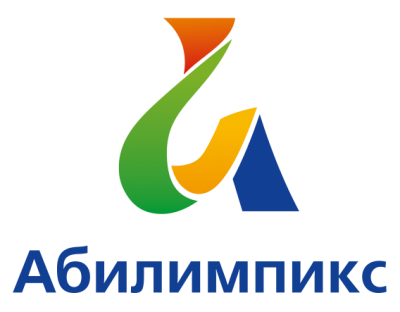 ПРОГРАММА ПРОВЕДЕНИЯ ЧЕМПИОНАТА СВЕРДЛОВСКОЙ ОБЛАСТИ «АБИЛИМПИКС» - 2022 ПО КОМПЕТЕНЦИИ «ИЗОБРАЗИТЕЛЬНОЕ ИСКУССТВО»КАТЕГОРИЯ УЧАСТНИКОВ ШКОЛЬНИКИ/СТУДЕНТЫ1 день – 19 апреля 2022 годакатегория ШКОЛЬНИКИ1 день – 19 апреля 2022 годакатегория ШКОЛЬНИКИ1 день – 19 апреля 2022 годакатегория ШКОЛЬНИКИВремяМероприятиеМесто проведения09.00-09.30Прибытие участников, гостей, организаторов. Регистрация. г. Екатеринбург, ул. Малышева, 117, кабинет 402 09.30-10.00Инструктаж по технике безопасности, выдача г. Екатеринбург, ул. Малышева, 117, кабинет 40210.00-10.20Выдача задания. Брифинг с главным экспертом. г. Екатеринбург, ул. Малышева, 117, кабинет 40210.20-11.20Выполнение Модуля 1 Декоративная композицияг. Екатеринбург, ул. Малышева, 117, кабинет 40211.20-11.30Перерыв11.30-13.00Выполнение Модуля 1 Декоративная композицияг. Екатеринбург, ул. Малышева, 117, кабинет 40213.00-14.00Обед14.00-15.00Выполнение Модуля 1 Декоративная композицияг. Екатеринбург, ул. Малышева, 117, кабинет 40215.00-16.00Работа экспертов. Проверка работ.16.30Подведение итогов Соревнования. Награждение.17.00Отъезд участников, гостей, организаторов2 день – 20 апреля 2022 годакатегория СТУДЕНТЫ2 день – 20 апреля 2022 годакатегория СТУДЕНТЫ2 день – 20 апреля 2022 годакатегория СТУДЕНТЫВремяМероприятиеМесто проведения09.00-09.30Прибытие участников, гостей, организаторов. Регистрация. г. Екатеринбург, ул. Малышева, 117, кабинет 402 09.30-10.00Инструктаж по технике безопасности, выдача г. Екатеринбург, ул. Малышева, 117, кабинет 40210.00-10.20Выдача задания. Брифинг с главным экспертом. г. Екатеринбург, ул. Малышева, 117, кабинет 40210.20-11.50Выполнение Модуля 1 Рисунок с натурыг. Екатеринбург, ул. Малышева, 117, кабинет 40211.50-12.00Перерыв12.00-13.30Выполнение Модуля 1 Рисунок с натурыг. Екатеринбург, ул. Малышева, 117, кабинет 40213.30-14.00Обед14.00-15.00Выполнение Модуля 1 Рисунок с натурыг. Екатеринбург, ул. Малышева, 117, кабинет 40215.00-16.00Работа экспертов. Проверка работ.16.30Подведение итогов Соревнования. Награждение.17.00Отъезд участников, гостей, организаторов3 день – 21 апреля 2022 года(ОНЛАЙН)3 день – 21 апреля 2022 года(ОНЛАЙН)3 день – 21 апреля 2022 года(ОНЛАЙН)ВремяМероприятиеМесто проведения16.00 - 17.00Церемония закрытия Чемпионата Свердловской области «Абилимпикс», онлайн трансляция из студии «Дворца молодёжи»Подключение к он-лайн трансляции с площадки проведения с площадки направляющей стороны 